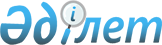 О внесении изменения в постановление акимата Карагандинской области от 23 января 2018 года № 02/03 "Об утверждении нормативов и объемов бюджетных субсидий в сфере животноводства"
					
			Утративший силу
			
			
		
					Постановление акимата Карагандинской области от 9 августа 2018 года № 42/01. Зарегистрировано Департаментом юстиции Карагандинской области 16 августа 2018 года № 4897. Утратило силу постановлением акимата Карагандинской области от 13 декабря 2018 года № 64/01
      Сноска. Утратило силу постановлением акимата Карагандинской области от 13.12.2018 № 64/01 (вводится в действие после дня его первого официального опубликования).
      В соответствии с Законом  Республики Казахстан от 23 января 2001 года "О местном государственном управлении и самоуправлении в Республике Казахстан", приказом Заместителя Премьер-Министра Республики Казахстан - Министра сельского хозяйства Республики Казахстан от 12 декабря 2017 года № 490 "О внесении изменений и дополнений в приказ Заместителя Премьер-Министра Республики Казахстан – Министра сельского хозяйства Республики Казахстан от 27 января 2017 года №30 "Об утверждении Правил субсидирования развития племенного животноводства, повышения продуктивности и качества продукции животноводства" (зарегистрирован в Реестре государственной регистрации нормативных правовых актов за № 16092) акимат Карагандинской области ПОСТАНОВЛЯЕТ:
      1. Внести в постановление акимата Карагандинской области от 23 января 2018 года № 02/03 "Об утверждении нормативов и объемов бюджетных субсидий в сфере животноводства" (зарегистрировано в Реестре государственной регистрации нормативных правовых актов за № 4611, опубликовано в газетах "Орталық Қазақстан" от 6 марта 2018 года за № 27 (22479), "Индустриальная Караганда" от 6 марта 2018 года за № 27 (22286), в Эталонном контрольном банке нормативных правовых актов Республики Казахстан в электронном виде 21 февраля 2018 года) следующее изменение:
      приложение 2 к указанному постановлению изложить в новой редакции согласно приложению к настоящему постановлению.
      2. Государственному учреждению "Управление сельского хозяйства Карагандинской области" в установленном законодательством порядке принять меры, вытекающие из настоящего постановления.
      3. Настоящее постановление вводится в действие после дня его первого официального опубликования.
      4. Контроль за исполнением данного постановления возложить на курирующего заместителя акима области. Объемы субсидий по направлениям субсидирования развития племенного животноводства, повышения продуктивности и качества продукции животноводства
					© 2012. РГП на ПХВ «Институт законодательства и правовой информации Республики Казахстан» Министерства юстиции Республики Казахстан
				
      Аким Карагандинской области 

Е.Кошанов
Приложение
к постановлению акимата Карагандинской области
от "09" августа 2018 года № 42/01
Приложение 2к постановлению акимата Карагандинской областиот "23" января 2018 года № 02/03
Направление субсидирования
Единица измерения
Нормативы субсидий на одну единицу, тенге
Субсидируемый объем
Сумма субсидий, тыс. тенге
1
2
3
4
5
6
Мясное скотоводство
Мясное скотоводство
Мясное скотоводство
Мясное скотоводство
Мясное скотоводство
Мясное скотоводство
1.
Ведение селекционной и племенной работы
Ведение селекционной и племенной работы
Ведение селекционной и племенной работы
Ведение селекционной и племенной работы
Ведение селекционной и племенной работы
1.1
Товарное маточное поголовье
Товарное маточное поголовье
Товарное маточное поголовье
Товарное маточное поголовье
Товарное маточное поголовье
1)
Базовый норматив
голова
10 000
82 285
822 850,0
2)
Дополнительный норматив:
2)
выход приплода от 80% включительно
голова
8 000
27 878
223 026,0
2)
выход приплода от 60% включительно
голова
6 000
5 641
33 846,0
1.2
Племенное маточное поголовье
Племенное маточное поголовье
Племенное маточное поголовье
Племенное маточное поголовье
Племенное маточное поголовье
1)
Базовый норматив
голова
10 000
9 000
90 000,0
2)
Дополнительный норматив:
2)
выход приплода от 80% включительно
голова
20 000
5 500
110 000,0
2)
выход приплода от 70% включительно
голова
15 000
1 000
15 000,0
2.
Приобретение племенного крупного рогатого скота
голова
150 000
2 400
360 000,0
Всего сумма 
Всего сумма 
1 654 722,0
Молочное и молочно-мясное скотоводство
Молочное и молочно-мясное скотоводство
Молочное и молочно-мясное скотоводство
Молочное и молочно-мясное скотоводство
Молочное и молочно-мясное скотоводство
Молочное и молочно-мясное скотоводство
1.
Ведение и селекционной племенной работы
Ведение и селекционной племенной работы
Ведение и селекционной племенной работы
Ведение и селекционной племенной работы
Ведение и селекционной племенной работы
1.1
Племенное маточное поголовье
Племенное маточное поголовье
Племенное маточное поголовье
Племенное маточное поголовье
Племенное маточное поголовье
1)
Базовый норматив
голова
10 000
1 300
13 000,0
2)
Дополнительный норматив:
2)
выход приплода от 70% включительно 
голова
20 000
1 000
20 000,0
2)
выход приплода от 60% включительно
голова
15 000
150
2 250,0
2.
Приобретение племенного крупного рогатого скота
1)
племенной крупный рогатый скот отечественных хозяйств
голова
170 000
234
39 780,0
2)
импортированный племенной крупный рогатый скот 
2)
из стран Австралии, США Канады
голова
225 000
2)
из стран Европы и СНГ
голова
150 000
511 
76 586,0
3.
Удешевление стоимости производства молока:
Удешевление стоимости производства молока:
Удешевление стоимости производства молока:
Удешевление стоимости производства молока:
Удешевление стоимости производства молока:
1)
хозяйства с фуражным поголовьем от 400 голов
килограмм
25
906 080
22 652,0
2)
хозяйства с фуражным поголовьем от 50 голов
килограмм
15
4 000 000
60 000,0
3)
сельскохозяйственные кооперативы 
килограмм
10
2 000 000
20 000,0
Всего сумма
Всего сумма
254 268,0
Скотоводство
Скотоводство
Скотоводство
Скотоводство
Скотоводство
Скотоводство
1.
Удешевление затрат откорма бычков от 100 голов, при живой массе:
Удешевление затрат откорма бычков от 100 голов, при живой массе:
Удешевление затрат откорма бычков от 100 голов, при живой массе:
Удешевление затрат откорма бычков от 100 голов, при живой массе:
Удешевление затрат откорма бычков от 100 голов, при живой массе:
1)
от 400 до 450 кг
голова
45 000
600
27 000,0
2)
от 451 до 500 кг
голова
60 000
620
37 200,0
3)
от 501 до 550 кг
голова
65 000
1 100
71 500,0
4)
от 551 до 600 кг и выше
голова
75 000
1 227
92 000,0
2.
Удешевление затрат откорма бычков для сельскохозяйственных кооперативов
голова
20 000
200
4 000,0
3.
Организация искусственного осеменения маточного поголовья крупного рогатого скота в личных подсобных хозяйствах и сельскохозяйственных кооперативах
голова
5 125
11 719
60 060,0
4.
Содержание племенных быков-производителей мясных, молочных и молочно-мясных пород в общественных и товарных стадах
голова
100 000
200
20 000,0
Всего сумма 
Всего сумма 
311 760,0
Мясное птицеводство
Мясное птицеводство
Мясное птицеводство
Мясное птицеводство
Мясное птицеводство
Мясное птицеводство
1.
Приобретение племенного суточного молодняка мясного направления родительской /прародительской формы у отечественных и зарубежных хозяйств
голова
600
52 244
32 546,4
2.
Удешевление стоимости производства мяса птицы (бройлер):
Удешевление стоимости производства мяса птицы (бройлер):
Удешевление стоимости производства мяса птицы (бройлер):
Удешевление стоимости производства мяса птицы (бройлер):
Удешевление стоимости производства мяса птицы (бройлер):
1)
Фактическое производство от 5 000 тонн
килограмм
60
8 000 000
480 000,0
Всего сумма
Всего сумма
512 546,4
Яичное птицеводство
Яичное птицеводство
Яичное птицеводство
Яичное птицеводство
Яичное птицеводство
Яичное птицеводство
1.
Приобретение племенного суточного молодняка яичного направления родительской /прародительской формы у отечественных и зарубежных хозяйств
голова
400
48 115
19 246,0
2.
Удешевление стоимости производство пищевого яйца:
Удешевление стоимости производство пищевого яйца:
Удешевление стоимости производство пищевого яйца:
Удешевление стоимости производство пищевого яйца:
Удешевление стоимости производство пищевого яйца:
1)
фактическое производство от 200 млн. штук
штук
3
77 051 533
231 154,6
2)
фактическое производство от 100 млн. штук
штук
2,5
100 000 000
250 000,0
3)
фактическое производство от 50 млн. штук
штук
2,2
12 487 727
27 473,0
4)
фактическое производство от 20 млн. штук
штук
2
25 186 192
50 372,4
Всего сумма
Всего сумма
578 246,0
Свиноводство
Свиноводство
Свиноводство
Свиноводство
Свиноводство
Свиноводство
1.
Удешевление стоимости производство свинины
Удешевление стоимости производство свинины
Удешевление стоимости производство свинины
Удешевление стоимости производство свинины
Удешевление стоимости производство свинины
1)
фактический откорм от 3 000 голов
килограмм
100
3 000 336
300 033,6
Всего сумма
Всего сумма
 300 033,6
Овцеводство
Овцеводство
Овцеводство
Овцеводство
Овцеводство
Овцеводство
1. 
Ведение селекционной и племенной работы
1) 
маточное поголовье племенных овец
голова
2 500
25 000
62 500,0
2)
маточное поголовье товарных овец
голова
1 500
50 000
75 000,0
2.
Приобретение племенных овец
Приобретение племенных овец
Приобретение племенных овец
Приобретение племенных овец
Приобретение племенных овец
1)
ярки
голова
8 000
300
2 400,0
2)
бараны производители
голова
20 000
1 000
20 000,0
3.
Удешевление стоимости производство ягнятины
голова
1 500
10 000
15 000,0
Всего сумма
Всего сумма
174 900,0
Коневодство 
Коневодство 
Коневодство 
Коневодство 
Коневодство 
Коневодство 
1.
Приобретение племенных жеребцов
голова
100 000
166
16 600,0
2.
Приобретение племенного маточного поголовья
голова
40 000
200
8 000,0
3.
Удешевление стоимости производства и переработки кобыльего молока, в том числе для сельскохозяйственных кооперативов
килограмм
80
625 000
50 000,0
4.
Удешевление стоимости производство конины
килограмм
100
602 500
60 250,0
Всего сумма
Всего сумма
134 850,0
Кормопроизводство
Кормопроизводство
Кормопроизводство
Кормопроизводство
Кормопроизводство
Кормопроизводство
1.
Удешевление стоимости комбикормов, реализованных комбикормовыми заводами для сельскохозяйственных кооперативов, занимающихся производством животноводческой продукции
тонна
20 000
1 000
20 000,0
Всего сумма
Всего сумма
20 000,0
ИТОГО
ИТОГО
3 941 326,0